                                                                                                      Главе администрации                                                                                      Мшинского сельского поселения                                                                                   адрес места нахождения:                                                              ________________________________________ЗАЯВЛЕНИЕо выдаче разрешения на выполнение авиационных работ, парашютных прыжков, демонстрационных полетов воздушных судов, полетов беспилотных воздушных судов (за исключением полетов беспилотных воздушных судов с максимальной взлетной массой менее 0,25 кг), подъемов привязных аэростатов, а также посадки (взлета) на площадки, расположенные в границах_____________________________________________________________________________________________________________________________________________________(название муниципального образования Ленинградской области)Регистрационный № _____________________Дата регистрации _____________________________________________________________________________________________________________________________________________________________________________(заявитель)Прошу выдать разрешение на выполнение над территорией муниципального образования ________________________________________________________________________________________________________________________________________________________________________________________________________________________(авиационных работ, парашютных прыжков, подъема привязных аэростатов, демонстрационных полетов, полетов беспилотного летательного аппарата, посадки (взлета) на площадку)Сведения о заявителеФ.И.О., полномочия, телефон лица, подавшего заявку: _______________________________________________________________________________________________________________________________________________________________________________________________________________________________________на воздушном судне (тип):__________________________________________________________________ ________________________________________________________________________________________________________________________________________________государственный (регистрационный)опознавательный знак: ____________________________________________________________________________заводской номер (при наличии)________________________________________________________________________Срок использования воздушного пространства над территорией МО начало___________________________________________________________________________________________________________________________________________,    окончание_________________________________________________________________________________________________________________________________________Место использования воздушного пространства над _____________________________________________________________________________(название муниципального образования Ленинградской области)посадочные площадки, планируемые к использованию: ___________________________________________________________________________________________________________________________________________________________________________________________________________________________Время использования воздушного пространства над территорией МО:______________________________________________________________________________________________________________________________________________(ночное/дневное)Документы, прилагаемые к заявлению, включая те, которые предоставляются по инициативе заявителя (отметить в  квадрате  дату принятия документа):Документы, являющиеся результатом предоставления муниципальной услуги, прошу выдать (направить):(ниже отметить необходимое)        - в виде бумажного документа в МФЦ; 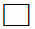         - в виде бумажного документа при личном обращении в Администрацию;          - посредством почтовой связи в виде бумажного документа, отправленного на почтовый адрес: ______________________________________________________________                                          (указать почтовый адрес)         -  в виде электронного документа, направленного на электронную почту заявителя <*> Заявление от юридических лиц оформляется на официальном бланке организацииЗаявитель (представитель Заявителя)Ф.И.О. ____________________________________________________________________Подпись Заявителя (представителя Заявителя):_________________________ «__» ____________ 20__ год.М.П.Юридический адрес, индексТелефонИНН/ЕГРЮЛ (ЕГРИП)Ф.И.О. руководителя(должность, телефон)Лица, уполномоченные совершать действия от имени организации1234567